Рассмотрев итоги работы жюри смотра - конкурса фотографий о красоте педагогической профессии в номинации "Преподаватель вуза в кадре", президиум Саратовской областной организации профессионального союза работников народного образования и науки РФ отмечает недостаточную активность педагогического персонала вузов. Приняло участие лишь 10 авторов из 3-х вузов : СГУ, СГТУ, ЭТИ СГТУ. Не приняли участие  в смотре- конкурсе:  СГЮА, БИ СГУ.Президиум Саратовской областной организации Профсоюза работников народного образования и науки РФ постановляет:1.Признать победителем конкурса фотографий о красоте педагогической профессии в номинации "Преподаватель вуза в кадре" и премировать в размере 3000 рублей   Викторову Викторию Валериевну - фотокорреспондента  СГУ имени Н.Г.Чернышевского, на фото изображен  Аникин Василий Викторович - профессор, доктор биологических наук, на фото Василий Викторович только что приехал со студентами в Хвалынск на летнюю практику, и ему на ладонь села редкая бабочка "Переливница", занесенная в Красную книгу, и он тут же прочитал короткую лекцию о защите природы и Красной книге.2. Признать лауреатами конкурса фотографий о красоте педагогической профессии в номинации "Преподаватель вуза в кадре" и наградить премией в размере 1500 рублей и Дипломами лауреатов конкурса:Стрыгину Светлану Владимировну- доцента юридического факультета СГУ с фотоработой "Фальшивомонетчики не пройдут". Будущих экспертов - криминалистов обучают работе с техническими средствами специального чемодана. Его готовит для занятий зав.криминалистической лаборатории Е.С.Кичатова;Шибко Александра Сергеевича- лаборанта СГУ с фотоработой "Заседание Совета молодых ученых". На фото доктор технических наук Черемухина Ирина Вячеславовна с молодыми учеными Саратовской области обсуждают результаты Всероссийского конгресса молодых ученых. Остальным участникам конкурса вручить сертификаты.3.Рекомендовать председателям первичных профсоюзных организаций вузов:3.1. в работе по мотивации профсоюзного членства шире использовать возможности искусства фотографии для повышения престижа педагогического труда;3.2. привлекать педагогов и работников вузов, занимающихся фотографированием на любительском или профессиональном уровне, к освещению деятельности профсоюзных организаций на официальных сайтах, в социальных сетях и средствах массовой информации, привлекать их к деятельности  информационных комиссий и редколлегий;3.3. провести в 2023 году конкурсы фотографий о профессиях работников обслуживающего персонала, создающих  условия для творческой деятельности педагогов вузов.4.Контроль за выполнением данного постановления возложить на заместителя председателя Шкитину М.В.   Председатель                                           Н.Н.Тимофеев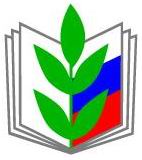 ПРОФЕССИОНАЛЬНЫЙ СОЮЗ РАБОТНИКОВ НАРОДНОГО ОБРАЗОВАНИЯ И НАУКИ РОССИЙСКОЙ ФЕДЕРАЦИИСАРАТОВСКАЯ ОБЛАСТНАЯ ОРГАНИЗАЦИЯ ПРОФЕССИОНАЛЬНОГО СОЮЗА РАБОТНИКОВ НАРОДНОГО ОБРАЗОВАНИЯ И НАУКИ РОССИЙСКОЙ ФЕДЕРАЦИИ(САРАТОВСКАЯ ОБЛАСТНАЯ ОРГАНИЗАЦИЯ «ОБЩЕРОССИЙСКОГО ПРОФСОЮЗА ОБРАЗОВАНИЯ»)ПРЕЗИДИУМПОСТАНОВЛЕНИЕПРОФЕССИОНАЛЬНЫЙ СОЮЗ РАБОТНИКОВ НАРОДНОГО ОБРАЗОВАНИЯ И НАУКИ РОССИЙСКОЙ ФЕДЕРАЦИИСАРАТОВСКАЯ ОБЛАСТНАЯ ОРГАНИЗАЦИЯ ПРОФЕССИОНАЛЬНОГО СОЮЗА РАБОТНИКОВ НАРОДНОГО ОБРАЗОВАНИЯ И НАУКИ РОССИЙСКОЙ ФЕДЕРАЦИИ(САРАТОВСКАЯ ОБЛАСТНАЯ ОРГАНИЗАЦИЯ «ОБЩЕРОССИЙСКОГО ПРОФСОЮЗА ОБРАЗОВАНИЯ»)ПРЕЗИДИУМПОСТАНОВЛЕНИЕПРОФЕССИОНАЛЬНЫЙ СОЮЗ РАБОТНИКОВ НАРОДНОГО ОБРАЗОВАНИЯ И НАУКИ РОССИЙСКОЙ ФЕДЕРАЦИИСАРАТОВСКАЯ ОБЛАСТНАЯ ОРГАНИЗАЦИЯ ПРОФЕССИОНАЛЬНОГО СОЮЗА РАБОТНИКОВ НАРОДНОГО ОБРАЗОВАНИЯ И НАУКИ РОССИЙСКОЙ ФЕДЕРАЦИИ(САРАТОВСКАЯ ОБЛАСТНАЯ ОРГАНИЗАЦИЯ «ОБЩЕРОССИЙСКОГО ПРОФСОЮЗА ОБРАЗОВАНИЯ»)ПРЕЗИДИУМПОСТАНОВЛЕНИЕПРОФЕССИОНАЛЬНЫЙ СОЮЗ РАБОТНИКОВ НАРОДНОГО ОБРАЗОВАНИЯ И НАУКИ РОССИЙСКОЙ ФЕДЕРАЦИИСАРАТОВСКАЯ ОБЛАСТНАЯ ОРГАНИЗАЦИЯ ПРОФЕССИОНАЛЬНОГО СОЮЗА РАБОТНИКОВ НАРОДНОГО ОБРАЗОВАНИЯ И НАУКИ РОССИЙСКОЙ ФЕДЕРАЦИИ(САРАТОВСКАЯ ОБЛАСТНАЯ ОРГАНИЗАЦИЯ «ОБЩЕРОССИЙСКОГО ПРОФСОЮЗА ОБРАЗОВАНИЯ»)ПРЕЗИДИУМПОСТАНОВЛЕНИЕ
«27» декабря 2022 г.
г. Саратов
г. Саратов
№ 20Об итогах смотра фотографий о красоте педагогической профессии в номинации "Преподаватель вуза в кадре"Об итогах смотра фотографий о красоте педагогической профессии в номинации "Преподаватель вуза в кадре"